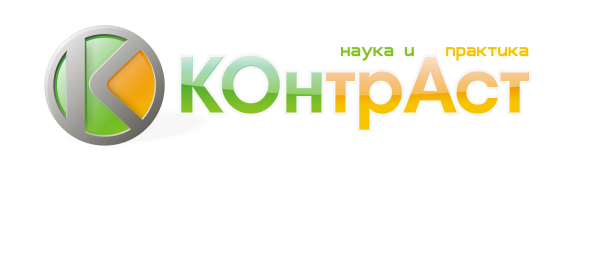 ПРОГРАММА  Делового завтрака «Предметно-развивающая среда по ФГОС ДО: педагогика и психология» 11 ноября 2014 г. , ВТОРНИКМесто проведения: 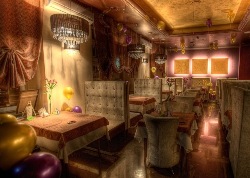 Москва, ул. Щукинская, дом 2Ссылка на проезд:   http://xn----8sbkgx5d.xn--p1ai/kontaktyi.htmlОрганизатор: ООО «КОнтрАст»8.30 – 9.00 – сбор участников.9.00 – 9.10 – Комарова Олеся Александровна, к.п.н., руководитель экспертно-методического отдела ООО «КОнтрАст», преподаватель Московского педагогического государственного университета. Вступительное слово.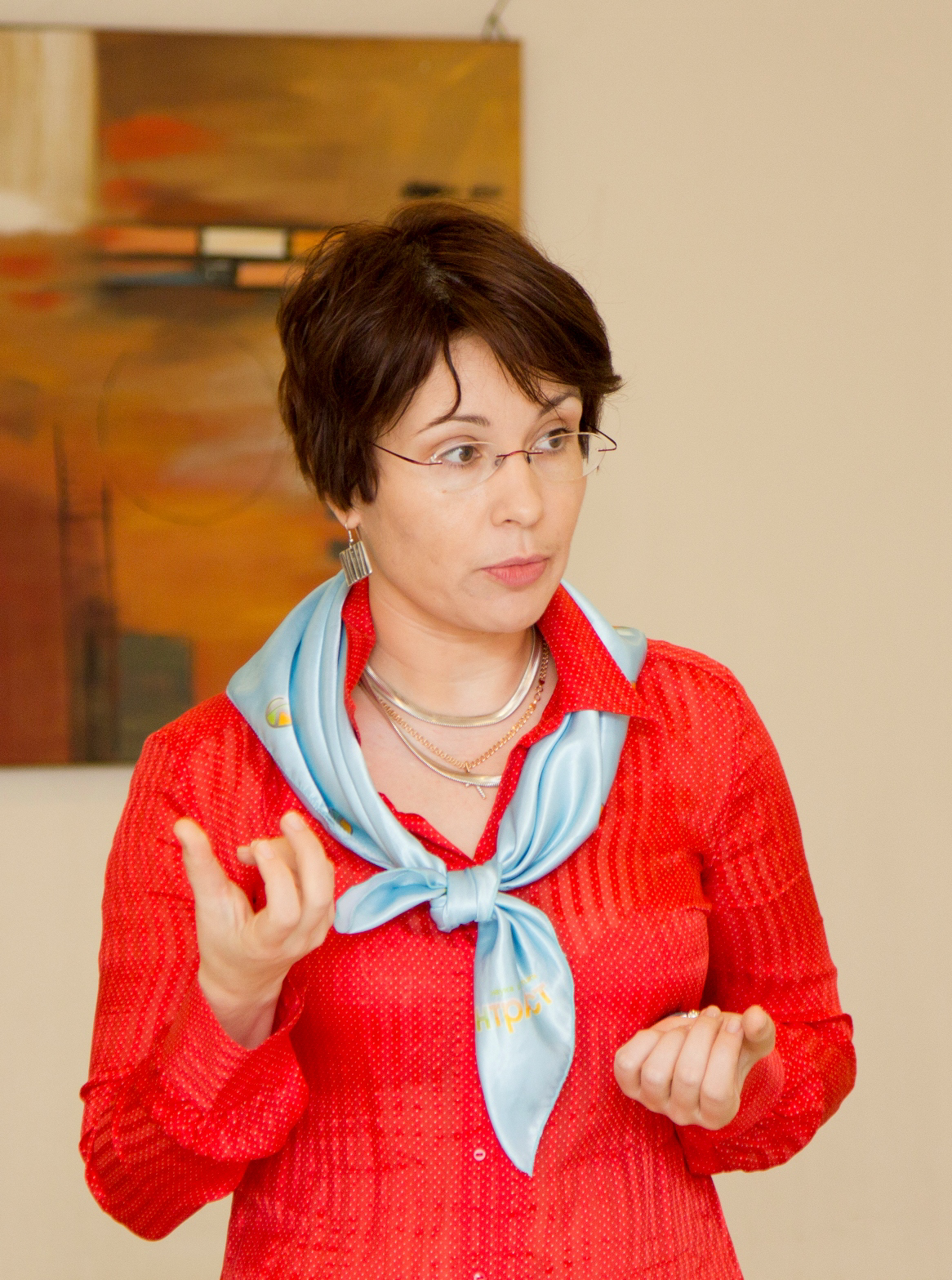 9.15-10.05 – Комарова Олеся Александровна, к.п.н., руководитель экспертно-методического отдела ООО «КОнтрАст», преподаватель Московского педагогического государственного университета. «Вариативная предметно-развивающая среда – требование ФГОС или объективная необходимость?».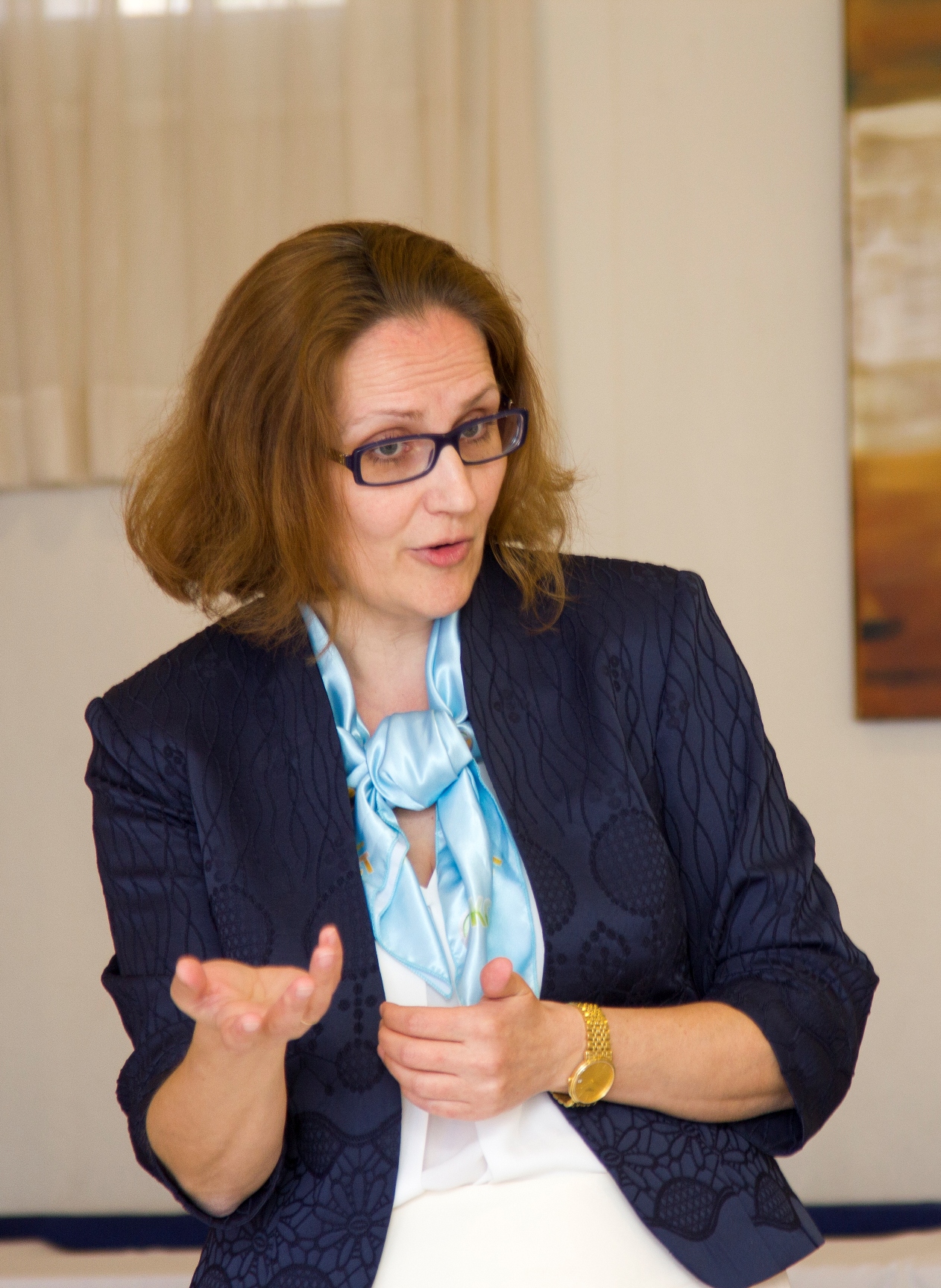  10.05 – 10.55 –  Авдулова Татьяна Павловна, к. псих. наук, доцент кафедры возрастной психологии МПГУ, член российских и международных психологических Ассоциаций, специалист ООО «КОнтрАст».  «Пространство социализации и индивидуализации дошкольника: создаем и используем».10.55– 11.10 – кофе-пауза. Свободное общение.11.10 – 11.40 – Деловая игра. Дискуссия.11.40-11.50 – Выступление шеф-редактора журнала «Справочник старшего воспитателя» Агуреевой Т.Н.11.50 – 12. 00 –Вручение сертификатов.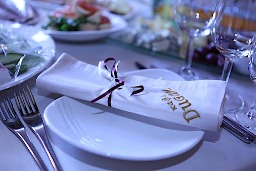 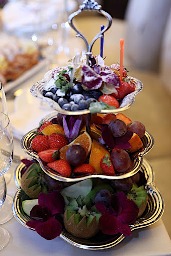 Канапе с сыром  Канапе с куриным рулетом со шпинатом Канапе с ветчиной Профитроли со сливочным кремом в шоколадной глазуриТорт «Наполеон» Кофе, чай, фреш апельсин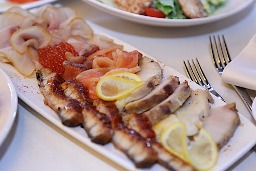 Фрукты  на столеВода с газом и без газа                         Перерыв:Канапе с буженинойКанапе с семгойБлинчики с мясомБлинчики с творогом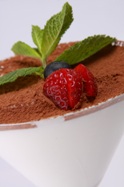 Тирамису или маффиныЧай, кофе    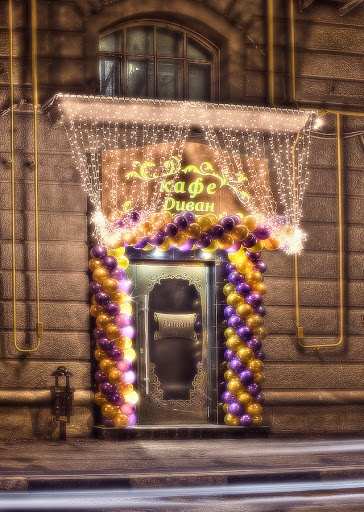 